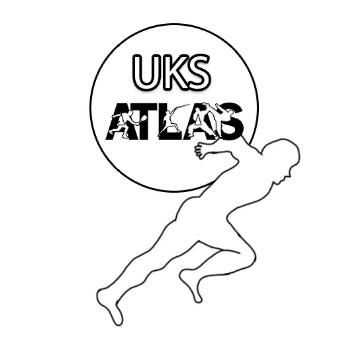 1. Zawodnicy:    szpada dziewcząt i chłopców w kategoriach wiekowych:      – junior młodszy (2007-2009), młodzik (2010-2011), dzieci  (roczniki 2012-2013), zuchy (2014 i młodsi).2. Termin zawodów :    25.05.2024r. (sobota). 3.  Zgłoszenia :  za pośrednictwem strony PZSZERM.     Zawodnicy niezarejestrowani i z zagranicznicy wysyłają  na adres mailowy pawelkaplon@vp.pl do 23.05.2024r.    Na każdych 5 zawodników klub zapewnia sędziego (na 10 zaw.-dwóch sędziów i wielokrotność). 4. Miejsce zawodów :   hala sportowa OSiR w Tarnowie Podgórnym ul. Nowa 60.5. Informacje organizacyjne i przepisy:    Rozpoczęcie turnieju godz. 10.00 – potwierdzenie udziału na 45 min. przed zawodami.     Sala sportowa dostępna  od godz. 8.30.     Startowe 40,- zł od zawodnika, zawodnicy zagraniczni 10,- €.        Junior młodszy : szpady „5” 	-  walki grupowe do 5 trafień 3min., pucharowe do 15 trafień 3x3min.    Młodzik : szpady „5”            	-  walki grupowe do 4 trafień 2min., pucharowe do 12 trafień 3x2min.    Dzieci  : szpady „0”              	-  walki grupowe do 4 trafień 2min., pucharowe do 10 trafień 3x2min .      Zuchy : szpady „0”              	-  walki grupowe do 4 trafień 2min., pucharowe do   8 trafień 3x2min.      Zawody rozgrywane według przepisów PZSzerm, zawodnicy zobowiązani są do posiadania aktualnych    badań lekarskich.    Zawody przeprowadzone będą zgodnie z wymogami bezpieczeństwa Polskiego Związku Szermierczego       dla organizowania zawodów krajowych. 6. Harmonogram: walki eliminacyjne:	godz. 10.00: dziewczęta i chłopcy - junior młodszy (2007-2009)            godz. 10.00: dziewczęta i chłopcy – zuchy (2014 i młodsi, w przypadku małej ilości zawodników                                 dziewczęta i chłopcy walczą razem)	godz. 11.30: dziewczęta i chłopcy – młodzik (2010-2011)	godz. 13.00: dziewczęta i chłopcy – dzieci (roczniki 2012-2013) 7. Przebieg zawodów: - program minutowy może ulec zmianie w zależności od ilości zgłoszonych zawodników                         - walki pucharowe odbędą się bezpośrednio po eliminacjach                         - dekoracja zwycięzców odbędzie się po zakończeniu walk w danej kategorii.8. Organizator: UKS ATLAS w Tarnowie Podgórnym, Gmina Tarnowo Podgórne,  PZS, WOZSz9. Informacje dodatkowe: dla finalistów przewidziane puchary, dyplomy, nagrody.    10. Kontakt z organizatorem: Paweł Kapłon tel. 602637951 mail: pawelkaplon@vp.pl  	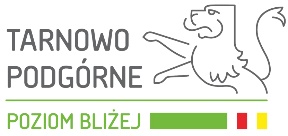 ZAPRASZAMY !!! „Projekt współfinansowany przez Gminę Tarnowo Podgórne”    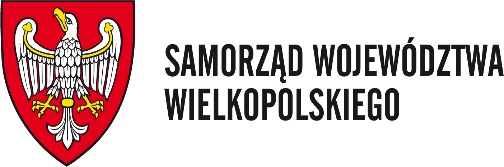 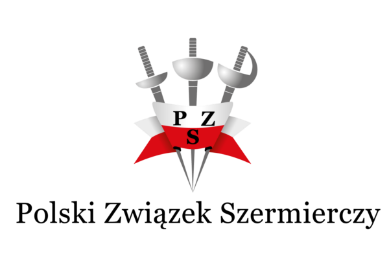 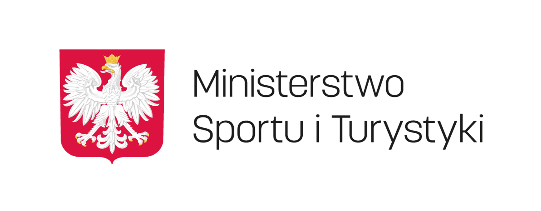 